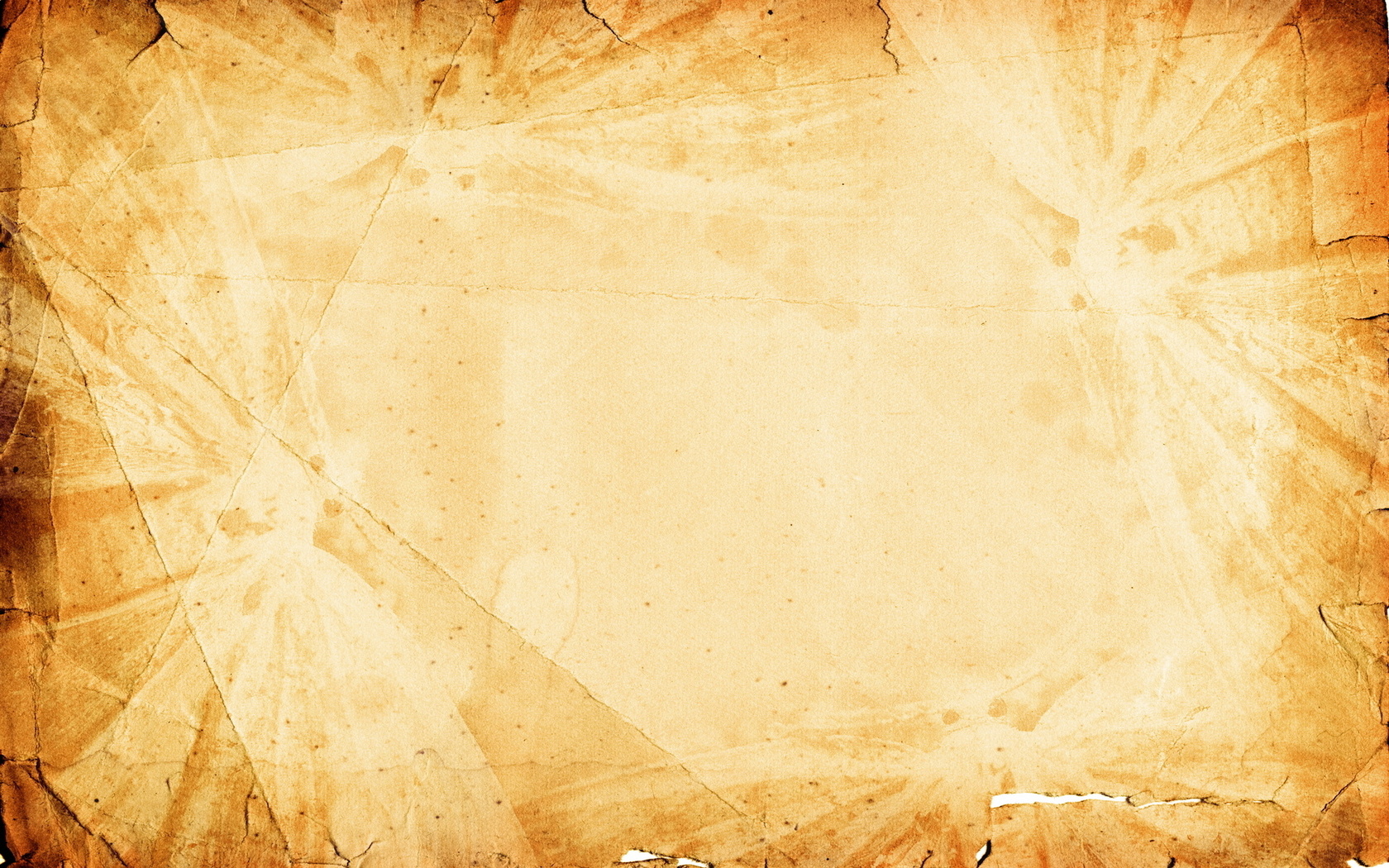 Утверждаю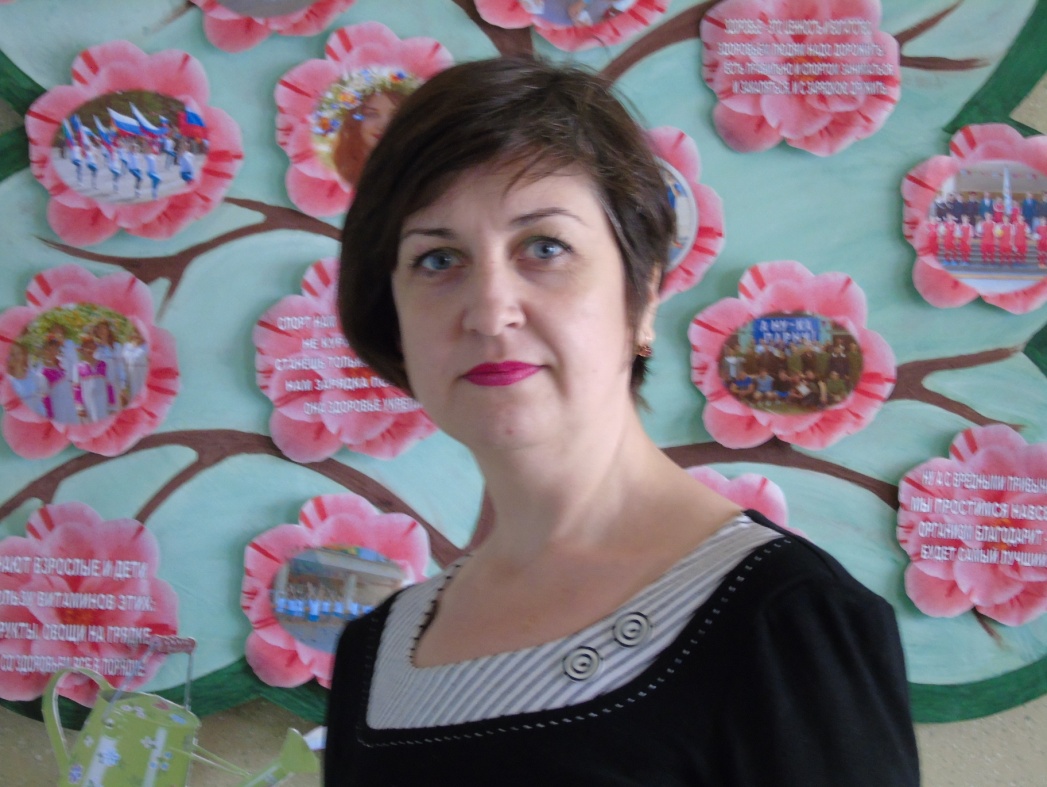 Директор СДК Копанского сельского поселения_______ Л.Н. Литвинова                                                                                                                                  ЕЖЕДНЕВНО	                                               9.00-12.00 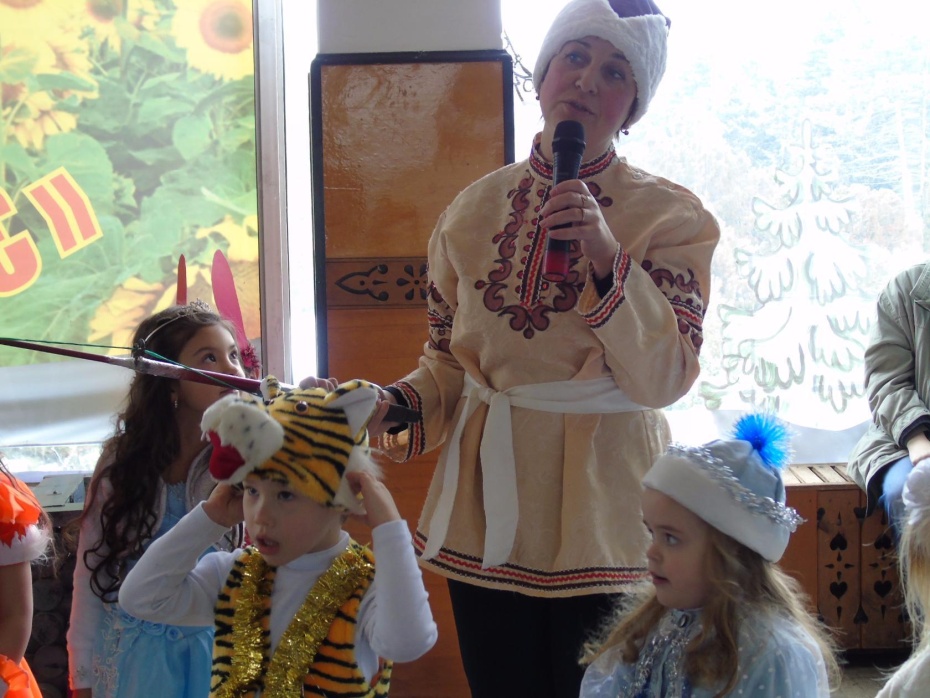                                                                            16.00-20.00	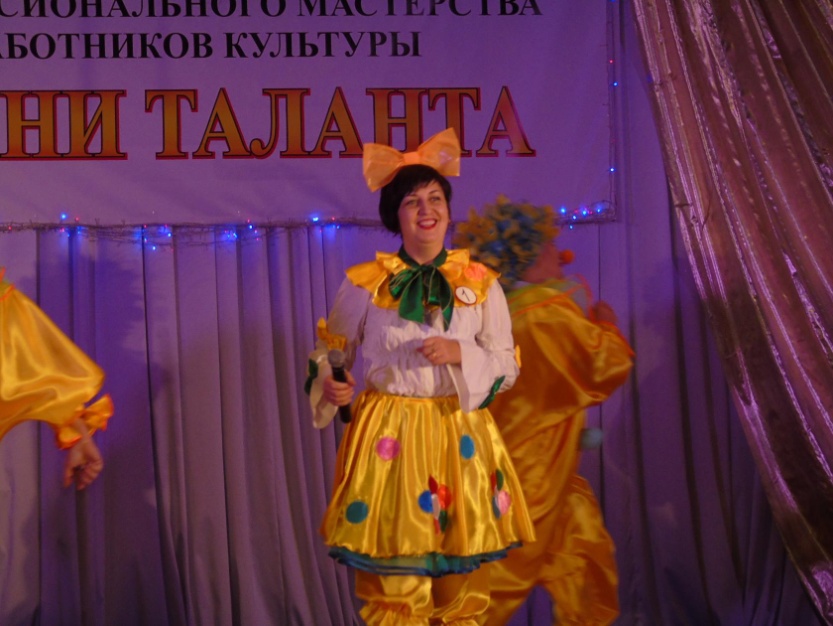 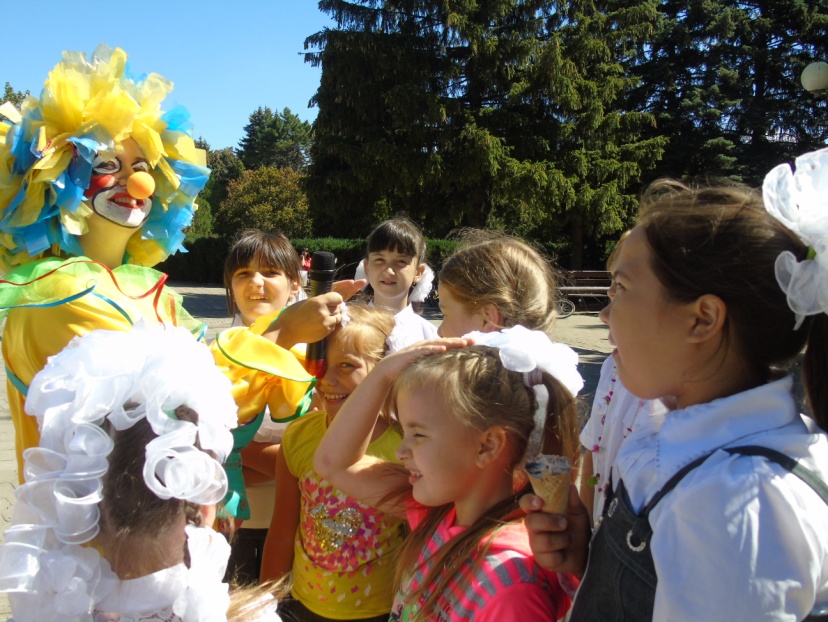 